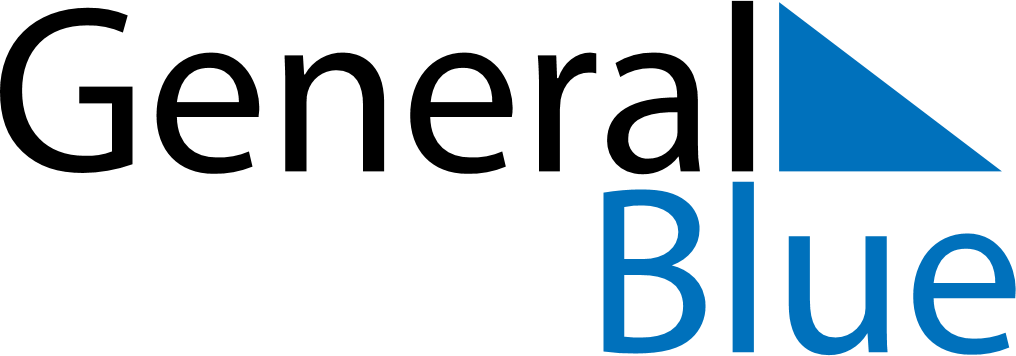 Quarter 4 of 2026VietnamQuarter 4 of 2026VietnamQuarter 4 of 2026VietnamQuarter 4 of 2026VietnamQuarter 4 of 2026VietnamOctober 2026October 2026October 2026October 2026October 2026October 2026October 2026SUNMONTUEWEDTHUFRISAT12345678910111213141516171819202122232425262728293031November 2026November 2026November 2026November 2026November 2026November 2026November 2026SUNMONTUEWEDTHUFRISAT123456789101112131415161718192021222324252627282930December 2026December 2026December 2026December 2026December 2026December 2026December 2026SUNMONTUEWEDTHUFRISAT12345678910111213141516171819202122232425262728293031Oct 10: Capital Liberation DayOct 20: Vietnamese Women’s DayNov 20: Vietnamese Teacher’s DayDec 22: National Defence Day